المحتوياتمقترحات			2تمهيـد			2المـادة 1			2المـادة 2			4المـادة 3			7المـادة 4			8المـادة 5			9المـادة 6			10المـادة 7			13المـادة 8			13المـادة 9			13المـادة 10			14التذييـل 1			15التذييـل 2			15التذييـل 3			18القـرارات			18التوصيات			19الـرأي			20مقترحاتتؤيد أوروبا عدم التغيير (NOC) لأي اقتراح بتعديل/إضافة للمواد 2 و3 و4 و5 و6 و7 و8 و9 و10 لم يُحدد في هذه المساهمة.NOC	EUR/16A1/1لوائح الاتصالات الدوليةNOC	EUR/16A1/2تمهيـدالأسباب:	الإبقاء على العنوان والتمهيد كما هما دون تغيير.MOD	EUR/16A1/3#108971	مع الاعتراف الكامل بالحق السيادي لكل في تنظيم اتصالاته، تكمل [تعديل لا يسري على اللغة العربية] الأحكام الواردة في هذه  للاتصالات بغية بلوغ أهداف الاتحاد الدولي للاتصالات المتمثلة في تشجيع تنمية خدمات الاتصالات وتحسين تشغيلها، مع إفساح المجال في التنمية المتسقة للوسائل المستخدمة في الاتصالات على الصعيد العالمي.الأسباب:	المصطلح "دولة" هو المصطلح المستخدم في الدستور. والمصطلح "تكمل" هو المصطلح المستخدم في الدستور.NOC	EUR/16A1/4المـادة 1موضوع اللوائح وغايتهاالأسباب:	الإبقاء على عنوان المادة 1 كما هو دون تغيير.MOD	EUR/16A1/52	1.1	أ )	تضع هذه اللوائح المبادئ العامة المتعلقة بتوفير وتشغيل الخدمات الدولية للاتصالات المقدمة للجمهور وبوسائل النقل الأساسية الدولية للاتصالات المستخدمة لتوفير هذه الخدمات.الأسباب:	ينبغي للنسخة المنقحة للوائح الاتصالات الدولية أن تتضمن فقط الأحكام المتعلقة بالتزامات الدول الأعضاء وألا توجه أنشطة الأطراف الخاصة.MOD	EUR/16A1/63		ب)	تعترف هذه اللوائح، في المادة 9، بحق السماح بعقد ترتيبات خاصة.الأسباب:	تحديث صياغي.NOC	EUR/16A1/74	2.1	يعني مصطلح "الجمهور" في هذه اللوائح السكان، بما فيهم الأجهزة الحكومية والأشخاص الاعتباريون.الأسباب:	أثبت الحكم فعاليته مع مرور الوقت.NOC	EUR/16A1/85	3.1	وُضعت هذه اللوائح بهدف تسهيل التوصيل البيني وإمكانيات التشغيل البيني لوسائل الاتصالات على الصعيد العالمي، وتشجيع التنمية المتسقة للوسائل التقنية وتشغيلها الفعال، وكذلك فعالية الخدمات الدولية للاتصالات وفائدتها وتيسّرها للجمهور.الأسباب:	أثبت الحكم فعاليته مع مرور الوقت.MOD	EUR/16A1/96	4.1	يجب ألا تعتبر الإشارات الواردة في هذه اللوائح إلى توصيات أنها تعطي لتلك التوصيات ذات المقام القانوني الذي للوائح.الأسباب:	لا يمنح دستور الاتحاد توصيات الاتحاد قوة إلزامية نظراً لأن توصيات قطاع تقييس الاتصالات ليست ملزمة بحكم طبيعتها، أي أن تطبيقها طوعي وبالتالي ينبغي ألا تفرض كمسألة مفروغ منها. وترى أوروبا أنه لا يجب استغلال مراجعة لوائح الاتصالات الدولية لتغيير طبيعة توصيات الاتحاد.تؤيد أوروبا إلغاء الإشارة إلى "تعليمات". وقد سُحبت التوصية C.3 (تعليمات من أجل خدمات الاتصالات الدولية) والتوصية ITUT E.141 (تعليمات للمشغلين بشأن خدمة المهاتفة الدولية المدعومة من المشغلين). وبالتالي، ترى أوروبا أن الإشارة إلى التعليمات قد تجاوزها الزمن وينبغي إلغاؤها.SUP	EUR/16A1/107	الأسباب:	تتسم إدارة الحركة الدولية حالياً بتعقيد أكبر مما سبق ويظهر ذلك في العلاقات التجارية القائمة بين وكالات التشغيل.تشير المادة 42 من دستور الاتحاد والمادة 9 من لوائح الاتصالات الدولية إلى ترتيبات خاصة، وبالتالي يبدو نص الحكم 5.1 الحالي متناقضاً مع ذلك.MOD	EUR/16A1/118	6.1	بغية تطبيق مبادئ هذه اللوائح، ينبغي أن تتقيد، قدر الإمكان، بالتوصيات ذات الصلة الصادرة عن .الأسباب:	لا يمنح دستور الاتحاد توصيات الاتحاد قوة إلزامية نظراً لأن توصيات قطاع تقييس الاتصالات ليست ملزمة بحكم طبيعتها، أي أن تطبيقها طوعي وبالتالي ينبغي ألا تفرض كمسألة مفروغ منها. وترى أوروبا أنه لا يجب استغلال مراجعة لوائح الاتصالات الدولية لتغيير طبيعة توصيات الاتحاد.يتماشى النص المقترح، بما في ذلك استخدام التعبير "تشجع" مع الحكم الحالي للبند 7.1 ب) من لوائح الاتصالات الدولية.تؤيد أوروبا إلغاء الإشارة إلى "تعليمات" قطاع تقييس الاتصالات.MOD	EUR/16A1/129	7.1	أ )	يعترف هذا النظام لكل عضو بحقه في أن ترخيصاً صادراً عنه على  العاملة على أراضيه والتي تقدم للجمهور خدمة دولية للاتصالات، وذلك شرط التقيّد بتشريعه الوطني وإذا ما قرر ذلك.الأسباب:	قد تنطبق لوائح الاتصالات الدولية على وكالات التشغيل المعترف بها بصورة غير مباشرة فقط.SUP	EUR/16A1/1310	الأسباب:	هذا الحكم يبدو مماثلاً إلى حد كبير للحكم 6.1 وينبغي حذفه منعاً للتكرار.MOD	EUR/16A1/1411		)	الأعضاء، عند الاقتضاء، على تطبيق لوائح الاتصالات الدولية.الأسباب:	تحديث صياغي. أثبت الحكم فعاليته مع مرور الوقت.NOC	EUR/16A1/1512	8.1	تطبّق أحكام هذه اللوائح أياً كانت وسيلة الإرسال المستخدمة، شرط ألا تكون متعارضة مع أحكام لوائح الراديو.الأسباب:	أثبت الحكم فعاليته مع مرور الوقت.NOC	EUR/16A1/16المـادة 2تعريفاتالأسباب:	الإبقاء على عنوان المادة 2 كما هو دون تغيير.NOC	EUR/16A1/1713	تُطبّق التعريفات التالية لأغراض هذه اللوائح. غير أن هذه المصطلحات والتعريفات لا تنطبق بالضرورة في حالات أخرى.NOC	EUR/16A1/1814	1.2	اتصال: كل إرسال أو بث أو استقبال لعلامات أو إشارات أو كتابات أو صور أو أصوات أو معلومات من أي نوع كانت بواسطة أنظمة سلكية أو راديوية أو بصرية أو غيرها من الأنظمة الكهرمغنطيسية.الأسباب:	لا تؤيد أوروبا توسيع نطاق تعريف الاتصالات ليشمل "المعالجة" حيث إن ذلك سيوسّع مجال تطبيق لوائح الاتصالات الدولية بشكل مفرط. ولا توافق أوروبا على إدراج المصطلح "تكنولوجيا المعلومات والاتصالات" في النسخة المنقحة للوائح الاتصالات الدولية.ولم يناقش هذا الموضوع داخل الاتحاد إلا في حالات نادرة ولم تتفق الدول الأعضاء قط بشأن هذا الموضوع.ويرد تعريف للاتصالات في ملحق دستور الاتحاد (الرقم 1012). وكما تنص المادة 4 من الدستور، "في حالة وجود تضارب بين أحد أحكام هذا الدستور وأحد أحكام الاتفاقية أو اللوائح الإدارية، تسري أحكام الدستور." وبالتالي لا يمكن الموافقة على تعريف يتعارض مع الدستور.NOC	EUR/16A1/1915	2.2	خدمة دولية للاتصالات: تقديم قدرة اتصالات بين مكاتب أو محطات اتصالات من أي نوع كانت، واقعة في بلدان مختلفة أو مملوكة من بلدان مختلفة.الأسباب:	التعريف الحالي واسع ومرن ليشمل التطورات التكنولوجية.يرد تعريف خدمة الاتصالات الدولية في ملحق دستور الاتحاد (الرقم 1011). وكما تنص المادة 4 من الدستور، "في حالة وجود تضارب بين أحد أحكام هذا الدستور وأحد أحكام الاتفاقية أو اللوائح الإدارية، تسري أحكام الدستور." وبالتالي لا يمكن الموافقة على تعريف يتعارض مع الدستور.SUP	EUR/16A1/2016	الأسباب:	أصبح الحكم متقادماً.SUP	EUR/16A1/2117	الأسباب:	أصبح الحكم متقادماً.SUP	EUR/16A1/2218	SUP	EUR/16A1/2319	الأسباب:	أصبح الحكم متقادماً.SUP	EUR/16A1/2420	الأسباب:	أصبح الحكم متقادماً.SUP	EUR/16A1/2521	الأسباب:	ترى أوروبا أنه لم تعد هناك حاجة إلى هذا التعريف لأنه لا يعكس الواقع (ترتيبات التسيير العديدة).SUP	EUR/16A1/2622	SUP	EUR/16A1/2723	SUP	EUR/16A1/2824	الأسباب:	ترى أوروبا أنه لم تعد هناك حاجة إلى هذا التعريف لأنه لا يعكس الواقع (أسواق تنافسية).SUP	EUR/16A1/2925	الأسباب:	ترى أوروبا أنه لم تعد هناك حاجة إلى هذا التعريف لأنه لا يعكس الواقع (مجموعة متنوعة من الترتيبات).SUP	EUR/16A1/3026	الأسباب:	تقترح أوروبا حذف الحكم 1.1.6، إذ لم تعد هناك حاجة إلى هذا التعريف.SUP	EUR/16A1/3127	الأسباب:	تقترح أوروبا إلغاء الإشارة إلى "تعليمات". وقد سُحبت التوصية C.3 (تعليمات من أجل خدمات الاتصالات الدولية) والتوصية ITUT E.141 (تعليمات للمشغلين بشأن خدمة المهاتفة الدولية المدعومة من المشغلين). وبالتالي، ترى أوروبا أن الإشارة إلى التعليمات قد تجاوزها الزمن وينبغي إلغاؤها.NOC	EUR/16A1/32المـادة 3الشبكة الدوليةالأسباب:	الإبقاء على عنوان المادة 3 بدون تغيير.MOD	EUR/16A1/3328	1.3	الأعضاء على تعاون  في إنشاء وتشغيل وصيانة الشبكة الدولية بغية توفير خدمة ذات نوعية مرضية.الأسباب:	نظراً إلى تحرر الأسواق، قد يكون من الصعب في إطار القانون الوطني لبعض الدول الأعضاء ضمان جودة الخدمة. وتعد المنافسة في الأسواق السبيل الأمثل لضمان خدمة ذات جودة مرضية.MOD	EUR/16A1/3429	2.3	توفير وسائل اتصالات كافية لتلبية خدمات الاتصالات الدولية .الأسباب:	مقترح يرمي إلى تعزيز أسواق الاتصالات الدولية التنافسية والمتحررة.SUP	EUR/16A1/3530	الأسباب:	أصبح الحكم متقادماً.ADD	EUR/16A1/3630A	3A.3	ينبغي أن تشجع الدول الأعضاء الاستعمال السليم لموارد الترقيم التي هي ضمن نطاق مسؤولية الاتحاد واختصاصه، ليكون ‏متوافقاً مع الاستعمال الذي خُصِّصت لأجله. ويتعين على الدول الأعضاء أن تسعى جاهدة لضمان عدم استعمال الموارد التي تقع ضمن مسؤولية الاتحاد واختصاصاته قبل تخصيصها.الأسباب:	تقترح أوروبا معالجة المسألة المتصلة بتوافق استخدام موارد الترقيم.MOD	EUR/16A1/3731	4.3	يحق لكل مستعمل يمكنه النفاذ إلى شبكة الدولية التي أنشأتها  إرسال حركة، شريطة التقيد بالقانون الوطني. وينبغي تأمين نوعية خدمة مرضية إلى أبعد حد ممكن عملياً، وفقاً للتوصيات ذات الصلة الصادرة عن .الأسباب:	أثبت الحكم فعاليته مع مرور الوقت.ADD	EUR/16A1/3831A	A.5.3	ينبغي للدول الأعضاء أن تشجع وكالات التشغيل على اتخاذ التدابير الملائمة من أجل تعزيز المتانة فيما يتعلق بشبكاتها المستخدمة في خدمات الاتصالات الدولية.	B.5.3	تُشجع الدول الأعضاء على التعاون في هذا الصدد.NOC	EUR/16A1/39المـادة 4الخدمات الدولية للاتصالاتالأسباب:	الإبقاء على عنوان المادة 4 كما هو بدون تغيير.MOD	EUR/16A1/40#1105432	1.4	خدمات الاتصالات الدولية بشكل عام للجمهور.الأسباب:	تؤيد أوروبا النص من أجل التوافر العام لخدمات الاتصالات الدولية للجمهور.MOD	EUR/16A1/4133	2.4	الأعضاء تعاون  في إطار هذه اللوائح لكي توفر، بالاتفاق ، طائفة عريضة من خدمات الاتصالات الدولية، التي ينبغي لها أن تكون مطابقة، إلى أبعد مدى ممكن عملياً، للتوصيات ذات الصلة الصادرة عن .الأسباب:	ترى أوروبا أن أفضل وسيلة لتوفير الاختيار والابتكار في توفير الخدمات الدولية تكون عن طريق تيسير المنافسة في توفير هذه الخدمات.MOD	EUR/16A1/4234	3.4	رهناً بالقوانين الوطنية، الأعضاء إلى تأمين قيام، إلى أبعد مدى ممكن عملياً، بتوفير وصيانة نوعية خدمة مقابلة للتوصيات ذات الصلة الصادرة عن فيما يتعلق بما يلي:MOD	EUR/16A1/4335	 أ )	النفاذ إلى الشبكة الدولية.MOD	EUR/16A1/4436	ب)	الوسائل والخدمات الدولية للاتصالات الميسّرة .SUP	EUR/16A1/4537	MOD	EUR/16A1/4638	د )	إمكانية التشغيل البيني بين خدمات مختلفة، عند الاقتضاء، لتسهيل الاتصالات الدولية.الأسباب:	يكمّل النص المقترح الصيغة المقترحة من المؤتمر الأوروبي فيما يتعلق بمراجعة الحكم 1.3.ADD	EUR/16A1/4738A	4.4	شفافية التعريفاتيجب أن تكفل الدول الأعضاء إلزام شركات التشغيل المعترف بها التي تقدم خدمات اتصالات دولية، وخصوصاً منها خدمة التجوال الدولي، بتوفير على أقل تقدير بالمجان معلومات شفافة ومحدّثة عن أسعار البيع بالتجزئة، بما فيها رسوم التجوال الدولي. الأسباب:	تسعى أوروبا إلى ضمان حصول الزبائن على ما يلزمهم من معلومات عن التسعير للتمكن من اتخاذ قرار مستنير بشأن شراء خدمات الاتصالات الدولية لا سيما خدمة التجوال الدولي. وتتعلق الشفافية بأسعار التجزئة.NOC	EUR/16A1/48المـادة 5سلامة الحياة البشرية وأولوية الاتصالاتالأسباب:	الإبقاء على عنوان المادة 5 كما هو دون تغييرMOD	EUR/16A1/49#1110039	1.5	تستفيد الاتصالات المتعلقة بسلامة الحياة البشرية، مثل اتصالات الاستغاثة، من حق مطلق في الإرسال، وتتمتع، حيثما يكون ذلك ممكناً تقنياً، بأولوية مطلقة على جميع الاتصالات الأخرى، وفقاً للمواد ذات الصلة من الاتفاقية ومع المراعاة الواجبة للتوصيات ذات الصلة الصادرة عن .الأسباب:	يوضح هذا المقترح أدوار الدول الأعضاء.SUP	EUR/16A1/5040	الأسباب:	أصبح الحكم متقادماً.SUP	EUR/16A1/5141	الأسباب:	أصبح الحكم متقادماً.NOC	EUR/16A1/52المـادة 6الترسيم والمحاسبةالأسباب:	الإبقاء على عنوان المادة 6 كما هو بدون تغيير.SUP	EUR/16A1/5342	SUP	EUR/16A1/5443	الأسباب:	من غير المناسب أن تتعهد الدول الأعضاء في معاهدة دولية بالتزامات تملي تفاصيل كيفية اضطلاع مشغلي الاتصالات من القطاع الخاص بأنشطتهم التجارية مع مشغلي البلدان الأخرى في سوق الاتصالات الدولية الحالي الذي يتسم بالتحرير والمنافسة.ADD	EUR/16A1/5543A	1.6	رهناً بالقانون الوطني النافذ، تخضع الأحكام والشروط بين وكالات التشغيل المعترف بها التي تقدم خدمات اتصالات دولية لاتفاق تجاري.الأسباب:	تؤيد أوروبا الرأي القائل إنه ينبغي أن تتسم لوائح الاتصالات الدولية بطابع محايد من الناحية التكنولوجية، وألا تخصّ، في أي ظرف كان، نوعاً معيناً من الترتيبات بمعاملة مميزة عن غيره من الترتيبات.ونظام أسعار المحاسبة هو تحديداً من بين الأنواع المختلفة من الترتيبات التي تستعملها صناعة الاتصالات حالياً، لذا ينبغي ألا تخصّ لوائح الاتصالات الدولية هذا الترتيب بمعاملة مميزة.وترى أوروبا أنه ينبغي أن تتناول التوصيات الصادرة عن قطاع تقييس الاتصالات أية إشارة إلى ترتيبات محددة، فهي توصيات يمكن تكييفها على نحو أسهل مع ما يطرأ من تطورات تقنية ويسود الأسواق من ظروف.SUP	EUR/16A1/5644	الأسباب:	من غير المناسب أن تتعهد الدول الأعضاء في معاهدة دولية بالتزامات تملي تفاصيل كيفية اضطلاع مشغلي الاتصالات من القطاع الخاص بأنشطتهم التجارية مع مشغلي البلدان الأخرى في سوق الاتصالات الدولية الحالي الذي يتسم بالتحرير والمنافسة.SUP	EUR/16A1/5745	الأسباب:	تؤيد أوروبا عدم إدراج المسائل الضريبية ضمن مجال تطبيق لوائح الاتصالات الدولية.SUP	EUR/16A1/5846	SUP	EUR/16A1/5947	الأسباب:	تؤيد أوروبا الرأي القائل إنه ينبغي أن تتسم لوائح الاتصالات الدولية بطابع محايد من الناحية التكنولوجية، وألا تخصّ، في أي ظرف كان، نوعاً معيناً من الترتيبات بمعاملة مميزة عن غيره من الترتيبات.ونظام أسعار المحاسبة هو تحديداً من بين الأنواع المختلفة من الترتيبات التي تستعملها صناعة الاتصالات حالياً، لذا ينبغي ألا تخصّ لوائح الاتصالات الدولية هذا الترتيب بمعاملة مميزة.وترى أوروبا أنه ينبغي أن تتناول التوصيات الصادرة عن قطاع تقييس الاتصالات أية إشارة إلى ترتيبات محددة، فهي توصيات يمكن تكييفها على نحو أسهل مع ما يطرأ من تطورات تقنية ويسود الأسواق من ظروف.SUP	EUR/16A1/6048	SUP	EUR/16A1/6149	الأسباب:	أصبح الحكم متقادماً.SUP	EUR/16A1/6250	الأسباب:	أصبح الحكم متقادماً.SUP	EUR/16A1/6351	SUP	EUR/16A1/6452	الأسباب:	تؤيد أوروبا الرأي القائل إنه ينبغي أن تتسم لوائح الاتصالات الدولية بطابع محايد من الناحية التكنولوجية، وألا تخصّ، في أي ظرف كان، نوعاً معيناً من الترتيبات بمعاملة مميزة عن غيره من الترتيبات.ونظام أسعار المحاسبة هو تحديداً من بين الأنواع المختلفة من الترتيبات التي تستعملها صناعة الاتصالات حالياً، لذا ينبغي ألا تخصّ لوائح الاتصالات الدولية هذا الترتيب بمعاملة مميزة.وترى أوروبا أنه ينبغي أن تتناول التوصيات الصادرة عن قطاع تقييس الاتصالات أية إشارة إلى ترتيبات محددة، فهي توصيات يمكن تكييفها على نحو أسهل مع ما يطرأ من تطورات تقنية ويسود الأسواق من ظروف.SUP	EUR/16A1/6553	SUP	EUR/16A1/6654	الأسباب:	أصبح الحكم متقادماً.ADD	EUR/16A1/6754A	5A.6	تكاليف خدمات التجوال الدولي-	تشجع الدول الأعضاء المنافسة في سوق التجوال الدولي؛-	تُشجَّع الدول الأعضاء على التعاون في وضع سياسات لخفض الرسوم على خدمات التجوال الدولي.الأسباب:	تسعى أوروبا إلى تشجيع المنافسة والتعاون لوضع سياسات لمعالجة رسوم التجوال الدولي.NOC	EUR/16A1/68المـادة 7تعليق الخدماتالأسباب:	الإبقاء على عنوان المادة 7 كما هو دون تغيير.MOD	EUR/16A1/69#1121455	1.7	إذا الأعضاء حقه في تعليق الخدمات الدولية للاتصالات جزئياً أو كلياً وفقاً ، يجب على العضو أن  الأمين العام فوراً بالتعليق والعودة اللاحقة إلى الظروف العادية باستخدام أكثر وسائل الاتصال ملاءمة.الأسباب:	المواءمة مع المادة 35 من الاتفاقية.MOD	EUR/16A1/70#1121556	2.7	ينقل الأمين العام فوراً هذه المعلومات إلى جميع الأعضاء مستخدماً أكثر وسائل الاتصال ملاءمة.الأسباب:	المواءمة مع المادة 35 من الاتفاقية.SUP	EUR/16A1/71المـادة 8نشر المعلوماتالأسباب:	إلغاء المادة 8.SUP	EUR/16A1/7257	الأسباب:	كثير من الإحالات متقادمة ويحتوي الرقمان 98 و99 من المادة 5 من الاتفاقية على نص مماثل.NOC	EUR/16A1/73المـادة 9ترتيبات خاصةالأسباب:	الإبقاء على عنوان المادة 9 دون تغيير.MOD	EUR/16A1/7458	1.9	 أ )	 يمكن عقد ترتيبات خاصة بشأن مسائل اتصالات لا تهم عموم الأعضاء. ويمكن، رهناً بالقانون الوطني، أن أو منظمات أخرى، أو أشخاصاً آخرين، عقد مثل هذه الترتيبات المتبادلة الخاصة مع   أو منظمات أخرى، أو أشخاص آخرين، يكونون مخولين في بلد آخر، بغية إنشاء وتشغيل واستخدام شبكات وأنظمة وخدمات خاصة للاتصالات، وتلبية احتياجات متخصصة من الاتصالات الدولية في أراضي الأعضاء أو بين ، على أن تتضمن هذه الترتيبات، عند الاقتضاء، الشروط المالية أو التقنية أو التشغيلية الواجب التقيد بها.MOD	EUR/16A1/7559		ب)	ينبغي الخاصة أن تتجنب إلحاق أضرار تقنية في تشغيل مرافق .الأسباب:	ينبغي تجنب إلحاق ضرر تقني بأية مرافق للاتصالات.SUP	EUR/16A1/7660	الأسباب:	لم تعد هناك حاجة إلى هذا الحكم في ضوء وجود الحكم 1.6.NOC	EUR/16A1/77المـادة 10أحكام ختاميةMOD	EUR/16A1/7861	1.10	إن هذه اللوائح ، تدخل حيز النفاذ في SUP	EUR/16A1/79ADD	EUR/16A1/8062A	2A.10	لا يمكن أن يقوم بمراجعة لوائح الاتصالات الدولية إلا مؤتمر عالمي مختص للاتصالات الدولية، وذلك طبقاً للمادة 25 من دستور الاتحاد الدولي للاتصالات.SUP	EUR/16A1/8163	SUP	EUR/16A1/8264	MOD	EUR/16A1/83	وإقراراً بالواقع، وقع مندوبو أعضاء الاتحاد الدولي للاتصالات المذكورون أدناه، بالنيابة عن سلطاتهم المختصة، نسخة من هذه الوثائق الختامية.وتودع هذه النسخة في محفوظات الاتحاد. ويرسل الأمين العام نسخة مصدقة منها إلى كل عضو في الاتحاد الدولي للاتصالات.حُررت في ، في ديسمبر .SUP	EUR/16A1/84التذييـل 1أحكام عامة تتعلق بالمحاسبةالأسباب:	إلغاء التذييل 1 بالكامل. أصبح التذييل 1 متقادماً وينبغي إلغاؤه.تؤيد أوروبا عدم التغيير (NOC) لأي تعديل/إضافة أخرى بخصوص التذييل 2.MOD	EUR/16A1/85التذييـل 2أحكام تتعلق بالاتصالات البحرية1/2	1	اعتبارات عامةMOD	EUR/16A1/862/2	تطبق أحكام التذييل على الاتصالات البحرية.3/2	2	السلطة المكلفة بالمحاسبة4/2	1.2	يجب مبدئياً أن تُستوفى الرسوم عن الاتصالات البحرية في الخدمة المتنقلة البحرية وفي الخدمة المتنقلة البحرية الساتلية، ووفقاً للتشريع والممارسة الوطنيين، من صاحب ترخيص المحطة المتنقلة البحرية:5/2	أ )	من قبل الإدارة التي أصدرت الترخيص؛MOD	EUR/16A1/876/2	ب)	أو من قبل وكالة تشغيل معترف بها؛7/2	ج)	أو من قبل أي جهاز أو أجهزة أخرى تعيِّنها لهذا الغرض الإدارة المذكورة في النقطة  أ) أعلاه.MOD	EUR/16A1/888/2	2.2	في هذا التذييل، تسمى الإدارة أو وكالة التشغيل المعترف بها، أو الجهاز أو الأجهزة المعينة المشار إليها في الفقرة 1.2 "السلطة المكلفة بالمحاسبة".SUP	EUR/16A1/899/2	MOD	EUR/16A1/9010/2	.2	يجب على الأعضاء أن يعينوا السلطة أو السلطات التابعة لهم المكلفة بتطبيق هذا التذييل، وأن يبلغوا إلى الأمين العام اسم هذه السلطات وشفرة تعرفها وعنوانها، بهدف نشرها في قائمة تسمية محطات السفن، ويجب أن يكون عدد هذه الأسماء والعناوين منخفضاً مراعاة للتوصيات ذات الصلة الصادرة عن .SUP	EUR/16A1/91SUP	EUR/16A1/92SUP	EUR/16A1/9314/2	4	تصفية أرصدة الحساباتMOD	EUR/16A1/9415/2	1.4	يجب أن تُصفى جميع حسابات الاتصالات البحرية دون تأخير من قبل السلطة المكلفة بالمحاسبة، وعلى أي حال في مهلة أقصاها ستة أشهر تقويمية بعد إرسال الحساب.MOD	EUR/16A1/9516/2	2.4	إذا لم تتم تصفية حسابات الاتصالات البحرية الدولية في مهلة ستة أشهر تقويمية،  التي أصدرت ترخيصاً إلى محطة متنقلة، أن تتخذ، بناءً على الطلب، وفي حدود التشريع الوطني النافذ، جميع التدابير للحصول من صاحب الترخيص على تصفية الحسابات العالقة.SUP	EUR/16A1/9617/2	MOD	EUR/16A1/9718/2	.4	يمكن للسلطة المدينة المكلفة بالمحاسبة أن ترفض تصفية وتصحيح الحسابات المقدمة بعد ثمانية عشر شهراً تقويمياً من تاريخ الحركة العائدة لها هذه الحسابات.SUP	EUR/16A1/98التذييـل 3اتصالات الخدمة والاتصالات ذات الامتيازالأسباب:	إلغاء التذييل 3 بالكامل. أصبح التذييل 3 متقادماً وينبغي إلغاؤه.SUP	EUR/16A1/99القـرار 1نشر المعلومات المتعلقة بالخدمة الدولية للاتصالات
المتيسّرة للجمهورالأسباب:	القرار أصبح متقادماً. ويغطيه الرقم 183 من الدستور والرقمان 202 و203 من الاتفاقية.SUP	EUR/16A1/100القـرار 3توزيع واردات الخدمات الدولية للاتصالاتالأسباب:	لم يعد هذا القرار مناسباً نظراً لأن لجنة الدراسات 3 لقطاع تقييس الاتصالات أجرت الدراسات المنصوص عليها في هذا القرار.SUP	EUR/16A1/101القـرار 4تطور بيئة الاتصالاتالأسباب:	لم يعد هذا القرار مناسباً نظراً لأن مؤتمر المندوبين المفوضين لعام 1989 استجاب للدعوة.SUP	EUR/16A1/102القـرار 5اللجنة CCITT ومعايرة الاتصالات على الصعيد العالميالأسباب:	لم يعد هذا القرار مناسباً نظراً لأن المجلس الإداري ومؤتمر المندوبين المفوضين لعام 1989 قد اتخذا الإجراءات المنشودة.SUP	EUR/16A1/103القـرار 7نشر معلومات تتعلق بالتشغيل والخدمة بواسطة الأمانة العامةالأسباب:	لم يعد هذا القرار مناسباً نظراً لأن المعلومات تنشر، حسب الاقتضاء، في النشرة التشغيلية، وهي مشمولة بالرقمين 202 و203 من الاتفاقية.SUP	EUR/16A1/104القـرار 8تعليمات بشأن الخدمات الدولية للاتصالاتالأسباب:	لم يعُد صالحاً. فقد تم سحب التوصية C.3 (تعليمات من أجل خدمات الاتصالات الدولية) والتوصية ITU-T E.141 (تعليمات من أجل المشغلين بشأن خدمة المهاتفة الدولية المدعومة من قبل المشغلين).SUP	EUR/16A1/105التوصيـة 1تطبيق أحكام نظام الاتصالات الدولية على لوائح الراديوالأسباب:	انقضاء الفترة الانتقالية المذكورة بين دخول لوائح الراديو المراجَعَة جزئياً (3 أكتوبر، 1989) حيّز النفاذ ودخول لوائح الاتصالات الدولية (1 يوليو، 1990).SUP	EUR/16A1/106التوصيـة 2تعديل التعريفات الواردة أيضاً في الملحق 2 باتفاقية نيروبيالأسباب:	نظراً لأن المجلس الإداري ومؤتمر المندوبين المفوضين لعام 1989 قد اتخذا الإجراءات المنشودة.SUP	EUR/16A1/107التوصيـة 3التبادل السريع للحسابات ولكشوفات التصفيةالأسباب:	لم تعد سارية. نظراً لأن الأحكام المعنية مشمولة بتوصيات السلسلة D الصادرة عن قطاع تقييس الاتصالات (انظر بوجه خاص التوصية D.190 بشأن تبادل بيانات محاسبة الحركة الدولية بين الإدارات باستعمال تقنيات التبادل الإلكتروني للبيانات (EDI)).SUP	EUR/16A1/108الـرأي 1ترتيبات خاصة تتعلق بالاتصالاتالأسباب:	أصبح الحكم متقادماً.___________المؤتمر العالمي للاتصالات الدولية
لعام 2012 (WCIT-12)
دبي، 14-3 ديسمبر 2012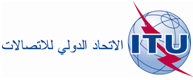 الجلسة العامةالمراجعة 1
للوثيقة 16(Add.1)-A3 نوفمبر 2012الأصل: بالإنكليزيةالإدارات الأوروبيةالإدارات الأوروبيةمقترحات أوروبية مشتركة بشأن أعمال المؤتمرمقترحات أوروبية مشتركة بشأن أعمال المؤتمر